Gidle, dnia 18.10.2021r.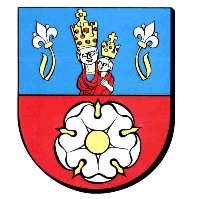 Zamawiający:GMINA GIDLEul. Pławińska 22, 97-540 GidleNIP: 772-22-60-381Tel. 34 327-20-27E-mail: zampubliczne@gidle.pl		Znak sprawy: IZP.271.7.2021 Strona internetowa prowadzonego postępowania:https://bip.gidle.pl/Informacja o wyborze oferty najkorzystniejszejDotyczy: postępowania o udzielenie zamówienia publicznego prowadzonego w trybie podstawowym bez negocjacji zgodnie z art. 275 pkt. 1 ustawy Prawo zamówień publicznych na wykonanie zadania pn.„Remonty dróg gminnych w miejscowościach: Gidle od skrzyżowania z DP3903E                 (ul. Kartuzka) do mostu Stęszów, Stęszów przez wieś i Spalastry”.Część II       Remont drogi gminnej nr 112066E w miejscowości Spalastry.Zgodnie z art. 253 ust. 1 i 2 ustawy z dnia 11 września 2019 r. – Prawo zamówień publicznych (Dz.U. z 2021 r. poz. 1129 ze zm.; zwana dalej: Pzp), Zamawiający informuje równocześnie wszystkich Wykonawców o: I. WYBORZE OFERTY NAJKORZYSTNIEJSZEJ - CZĘŚĆ II ZAMÓWIENIAWyboru najkorzystniejszej oferty dot. Części II zamówienia dokonano na podstawie kryteriów oceny ofert określonych w Rozdziale I SWZ, pkt 17 IDW.Wybrana została oferta nr 2 złożona przez: „DROMOST” Sp. Jawna J.Łaska, M.Łaska, M.ŁaskaLipie 12b, 97-500 Radomskoz ceną wykonania przedmiotu zamówienia w wysokości 119 182,70 zł brutto.(słownie: sto dziewiętnaście tysięcy sto osiemdziesiąt dwa złote i 70/100)W prowadzonym postępowaniu do Części II zamówienia -  złożono 4 ofert. Zamawiający przedstawia poniżej punktację przyznaną złożonym ofertom w kryterium oceny ofert. Kryterium cena – waga 100 % (pkt).Uzasadnienie wyboru najkorzystniejszej oferty: Oferta Wykonawcy „DROMOST” Sp. Jawna J.Łaska, M.Łaska, M.Łaska  Lipie 12b, 97-500 Radomsko  spełnia wszystkie warunki wymagane przez Zamawiającego określone w SWZ i uzyskała największą w na podstawie kryteriów oceny ofert określonych w pkt 17 IDW.Zamawiający zawrze umowę na wykonanie Części II zamówienia z wybranym Wykonawcą  tj. z firmą: „DROMOST” Sp. Jawna J.Łaska, M.Łaska, M.Łaska  Lipie 12b, 97-500 Radomsko zgodnie z art. 308 ust. 2 ustawy Pzp, z uwzględnieniem art. 577 Pzp.Zamawiający informuje, że wobec czynności Zamawiającego przysługują Wykonawcom środki ochrony prawnej w terminach i zgodnie z zasadami określonymi w Rozdziale I SWZ pkt. 21 IDW oraz Dziale IX ustawy Pzp.                                                                                                  Wójt Gminy Gidle                                                                         /-/                                                         Lech BugajNr ofertyNazwa, adres wykonawcyLiczba punktów  otrzymanych kryterium cena 1Zakład Budowlano-Drogowy „DUKT” Sp. z o.o. Spółka Komandytowaul. Przedborska 84, 29-100 Włoszczowa95,922„DROMOST” Sp. Jawna J.Łaska, M.Łaska, M.ŁaskaLipie 12b, 97-500 Radomsko1003Przedsiębiorstwo Robót Drogowo-Mostowych „MYSZKÓW” Sp. z o.o.ul. Myszkowska 59, 42-310 Żarki84,054P.U.H. „DOMAX” Arkadiusz Mikaul. Grabińska 8, 42-283 Boronów72,82